Муниципальное бюджетное дошкольное образовательное учреждение детский сад № 8 «Виктория» 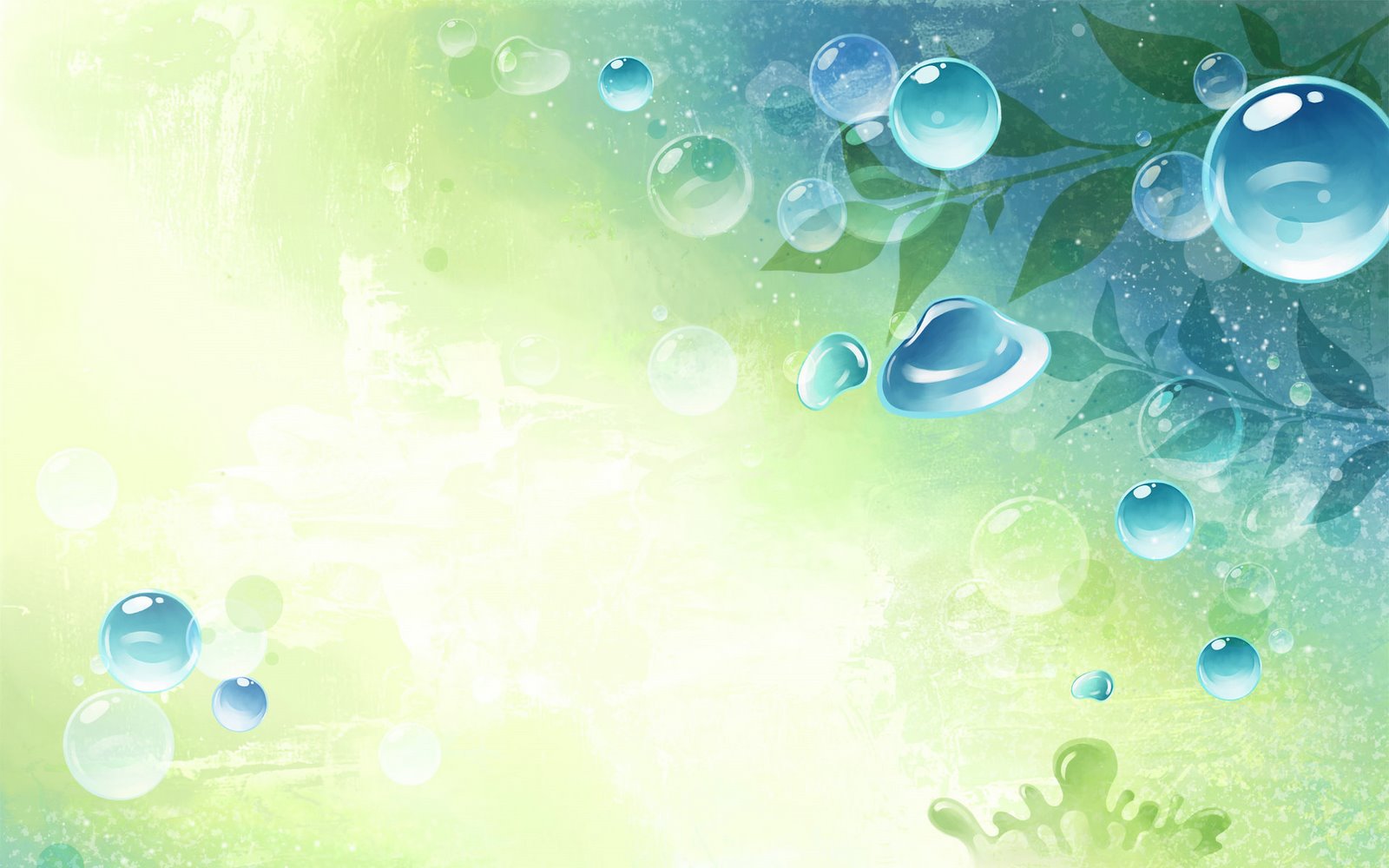 Проект«Волшебница вода»Подготовила: Мухитова Гульназ Нурулловна2017г.Вид проекта: исследовательско – творческийПродолжительность: краткосрочныйУчастники проекта: воспитатели, дети, родителиСроки реализации: июньАктуальность: Проект разработан в силу особой актуальности проблемы воспитания экологической культуры дошкольников.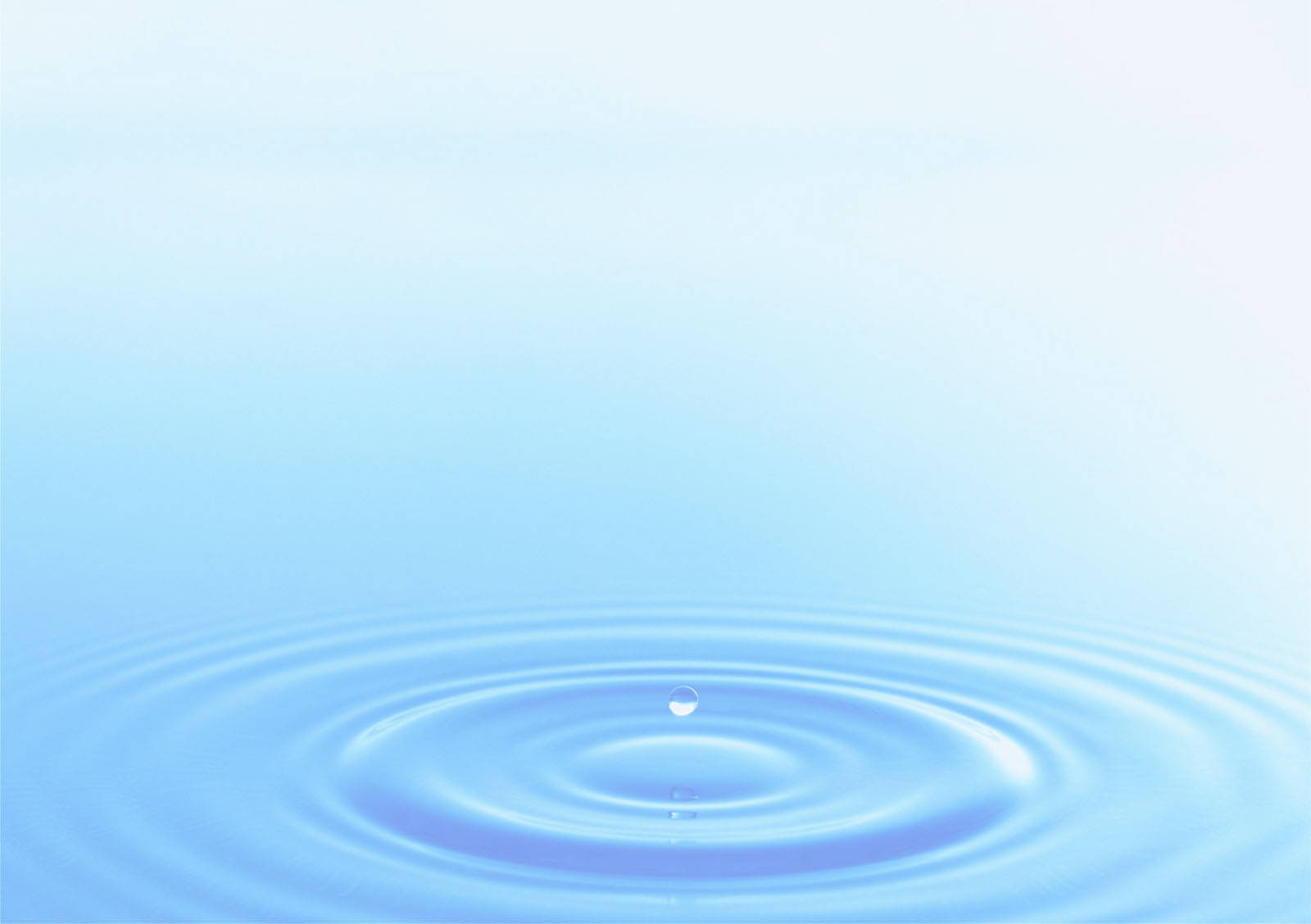     Экологическое состояние нашей планеты и тенденция к его ухудшению требуют отныне  живущих людей понимания сложившейся ситуации и сознательного к ней отношения.     Прогрессирующее ухудшение здоровья взрослых и детей способствуют различные загрязнения почвы, воды и воздуха, в результате чего люди питаются недоброкачественными продуктами, пьют плохую воду, дышат воздухом с большой примесью выхлопных газов.      Современное содержание воспитательно – образовательной работы с детьми дошкольного возраста предполагает гуманизацию всего педагогического процесса. Огромная роль в организации этой проблемы отводят экологическому образованию детей. На сегодняшний день экологическая грамотность, бережное отношение к природе стали залогом выживания человека на нашей планете. Кроме того, экологическое образование детей – это огромный потенциал их всестороннего развития.      Формирование у детей знаний о различных явлениях окружающей природы должно сочетаться с пониманием ценности природы для общества и человека, с овладением нормами поведения в природной среде. Это достигается путем решения задач воспитания экологической культуры дошкольников.       Воспитание экологической культуры – долгий путь формирования правильных способов взаимодействия с природой. Понимание элементарных связей, существующих в природе, чувство сопереживания всему, действенная готовность его созидать, восприятие красоты природы – вот составляющие экологической культуры. Детям необходимо прививать навыки экологически грамотного отношения в быту, научить бережно и экономно относиться к воде. Обратить внимание на то, что даже такой привычный объект, как вода, таит в себе много неизвестного. Все это подчеркивает актуальность данного проекта.      Реализация проекта «Волшебница вода» осуществляется  в процессе организации совместной деятельности взрослого и детей во второй половине дня по перспективному планированию 1раз в неделю. Во время занятия проводится 2-3 эксперимента в зависимости от сложности в форме игры – экспериментирования. Организация опытно – экспериментальной деятельности проходит в форме партнерства взрослого и ребенка, что способствует развитию у ребенка активности, самостоятельности, умению принять решение, пробовать делать что – то, не боясь, что получится неправильно, вызывает стремление к достижению, способствует эмоциональному комфорту, развитию социальной и познавательной деятельности.Постановка проблемы: Развитие познавательной активности детей. Вовлечь детей в активное освоение окружающего мира, помочь им овладеть способами познания связей между предметами и явлениями. Развитие любознательности в процессе активной познавательно – исследовательской деятельности.Проблема: Отсутствие у детей представлений о значении воды в жизни человека, об основных источниках загрязнения воды, его последствиях, мероприятиях по предотвращению загрязнения воды.Цель:Формирование у детей осознанного, бережного отношения к воде, как важному природному ресурсу, то есть воспитание экологического сознания. Выявление утечки чистой воды и практических дел, направленных на сбережение запасов чистой воды.Задачи:Систематизировать и расширить представления детей о свойствах воды.Способствовать формированию позитивного отношения к воде (познавательного, бережного, созидательного).Развивать умение формулировать проблему, анализировать ситуации, планировать эксперимент, продумывать ход деятельности для получения желаемого результата, делать выводы на основе практического опыта.Активизировать природоведческий словарь ребенка.Воспитывать чувство взаимопомощи, аккуратности при проведении опытов.Старшая группа:Способствовать формированию представлений о воде как среде обитания растений, животных, человека.Научить устанавливать сходство и различие свойств воды в разных агрегатных состояниях.Дать представление о процессе перехода воды из одного агрегатного состояния в другое, о процессе конденсацииРасширить представление о значении воды в разных агрегатных состояниях для природы и человека (под снегом и льдом сохраняется тепло, достаточное для жизни).Предполагаемый результат:Воспитание у детей бережного отношения к объектам окружающего мира, умения видеть красоту окружающего мира.Формирование представлений о некоторых природных объектах, явлениях, закономерностях; привитие навыков экологически грамотного поведения в природе и в быту.Умения прогнозировать свои действия по отношению к окружающей среде; желания предпринимать определенные действия по ее сохранению и улучшению.Обогащение словаря, развитие наблюдательности, любознательности, интереса к познавательной деятельности.Ребенок может ставить проблему, находить пути решения, планировать, самостоятельно работать с информацией, быть ответственным партнером, уважать мнение собеседника.Появление стимула для работы и познания с удовольствием, с желанием; формирование у детей опытно – исследовательских навыков.Взаимодействие с родителями:Создание альбома «Мир воды»Консультация для родителей «Эксперимент в детском саду».Создание коллажа «Круговорот воды в природе»Консультация по теме: «Занимательные опыты и эксперименты для дошкольников».Взаимодействие с педагогами:Привлечение воспитателей, музыкального руководителя.Консультация  «Уголок экспериментирования в детском саду».  Составление планирования работы с детьми по экспериментированию.Составление конспектов для работы с детьми старшего возраста по данной теме.План реализации проекта.Подготовительный этап проекта.Изучить методическую литературу по теме проекта.Пополнить предметно-развивающуу среду:- подбор художественной литературы по теме-подбор энциклопедий,  карт-составление картотеки опытов с водой-подготовка оборудования для опытов с водой- подобрать ребусы, загадки, пословицы о воде- провести консультацию для родителей « Эксперемент в детском саду»- познакомить родителей с лэпбуком.Основной этап проекта.                                                         Таблица 1Познавательно - исследовательская деятельность                Таблица 2Заключительный этап проекта.Подведение итогов.Оформление лэпбука: «Вода» (совместная деятельность воспитателя, детей и родителей)Совместная деятельность с детьми:Чтение художественной литературы о природе: Г.-Х. Андерсен «Русалочка», сказка «День рождения Дельфиненка», «Сказки и были о морях и океанах», стихи А.С. Пушкина «О море», Н.А. Рыжова Не просто сказки…Экологические рассказы, сказки», К. Чуковский «Мойдодыр»      и др.Использование фольклорных материалов.Рассматривание энциклопедии «Жизнь в пресной воде», «Водоемы».Беседы на темы:Какие водоемы на нашей планете ты знаешь?Чем отличается вода в морях и океанах от речной, озерной?Какие свойства воды ты знаешь?Зачем человеку нужна вода?А еще кому нужна вода?Что было бы, если бы с земли ушла вода?Рассматривание иллюстраций с изображением реки, озера, моря; предметных картинок с сюжетами использования воды.Составление кроссвордов, ребусов.Отгадывание загадок.Наблюдения за природными явлениями, связанными с водой (изморось, иней, сосульки, капель, ручейки и т.д.).Экскурсии.Просмотр диафильмов о природе.Игры – эксперименты, игры – опыты.Подвижные игры: «Караси и щука», «На болоте», «Ручеек», «Капельки».Моделирование «Круговорот воды в природе»Составление памятки «Правила поведения на воде». Дидактические игры: «Отвечай быстро», «Четвертый лишний», «Да – нет», «Кто быстрее соберет». «Подскажи словечко», «Круги на воде», игры с водой, игры со снегом.Совместная деятельность с родителями:Создание альбома «Мир воды».Посещение с ребенком городской библиотеки для накопления информации о воде.Создание коллажа «Круговорот воды в природе»Изготовление книжек – малышек о воде.Направление деятельностиСодержание деятельностиБеседы, рассказы« Для чего нужна вода»« Берегите воду»Познавательная деятельностьНОД «О чем рассказала капелька?»НОД «Обитатели водоемов»Художественно-эстетическая деятельностьАппликация «Рыбки в аквариуме»Рисование «На морском дне»Лепка  «Обитатели морей и океанов»Игровая деятельностьПодвижные игры: «Море волнуется»«Ручеек»« Караси и щука»Дидактические игры: « Небо. Земля. Вода»« Разрезные картинки»« Где в природе живет вода»Чтение художественной литературыЯ. Аким «Первый снег»С. Олегов «Берегите воду»Б . Заходер « Что случилось с рекой»Т. Шорыгина « Великан и голубое озеро»Познавательно - исследовательская  деятельностьЗадачаФорма деятельностиРазвивающая среда1 НЕДЕЛЯ1 НЕДЕЛЯ1 НЕДЕЛЯ1 НЕДЕЛЯ« Вода не имеет запаха»выявить свойства воды (не имеет запаха).групповаяпробирки, наполненные водой. « Вода принимает форму»выявить, что вода принимает форму сосуда, в который она налита.групповаягрупповаяразличные по форме сосудыстаканчики, наполненные водой ,соль, сахар и т. д.« Вода прозрачная»выявить свойства воды (прозрачная, льется, имеет вес).групповая пробирки или емкости, наполненные водой, пищевые красители или краски, мелкие игрушки2 неделя2 неделя2 неделя2 неделя« Лед легче воды»доказать, что лед легче водыгрупповаяемкости с водой , кусочки льда« Круговорот воды в природе»познакомить детей с явлением «Круговорот воды в природе»групповаяпробирки с водой , спиртовка , стеклянные пластинки3 неделя3 неделя3 неделя3 неделя« Замерзшая вода»выявить, что лед — твердое вещество, плавает, тает, состоит из воды.групповаяКусочки льда, емкости, вода« Вода – растворитель разных веществ»подвести детей к пониманию, что есть вещества  растворимые и нерастворимые в водегрупповаяпробирки с водой, соль , сахар , речной песок, мука и т. д.4 неделя4 неделя4 неделя4 неделя« Теплая и холодная вода»уточнить представления детей о том, что вода бывает разной температуры – холодной и горячей; это можно узнать, если потрогать воду руками, в любой воде мыло мылится: вода и мыло смывают грязь.Групповаяпредметы разной формы и величины« Тающий лед»определить, что лед тает от тепла, от надавливания; что в горячей воде он тает быстрее; что вода на холоде замерзает, а также принимает форму емкости, в которой находится.ГрупповаяТеплая вода, кусочки льда, емкости, горячая вода, холодная вода«Играем с красками»познакомить с процессом растворения краски в воде (произвольно и при помешивании); развивать наблюдательность, сообразительность.Групповаяемкость с водой, вода в стаканчиках, краски разных цветов 